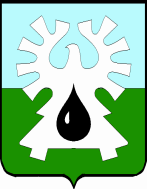 ГОРОДСКОЙ ОКРУГ УРАЙ    ХАНТЫ-МАНСИЙСКОГО АВТОНОМНОГО ОКРУГА - ЮГРЫ   ДУМА ГОРОДА УРАЙ  РЕШЕНИЕ от 22 сентября 2022 года                                                                                № 87О согласии на частичную замену дотации   на выравнивание бюджетной обеспеченности муниципальных районов (городских округов) дополнительными нормативами отчислений от налога на доходы физических лиц  на очередной финансовый 2023 год и на плановый период 2024 и 2025 годов          В соответствии со статьей 138 Бюджетного кодекса Российской Федерации, статьей 6 Закона Ханты – Мансийского автономного округа - Югры от 10.11.2008 № 132-оз «О межбюджетных отношениях в Ханты-Мансийском автономном округе – Югре», Дума города Урай решила:           1. Согласиться на частичную замену в размере 25 процентов дотации на выравнивание бюджетной обеспеченности муниципальных районов (городских округов) на очередной финансовый 2023 год в сумме 170 505,4 тыс. рублей и на  плановый период  2024 года – 145 246,0 тыс. рублей,  2025 года –  153 539,9 тыс. рублей дополнительными нормативами отчислений от налога на доходы физических лиц в бюджет городского округа Урай Ханты-Мансийского автономного округа - Югры: на 2023 год в размере 12,54 процентов, на 2024 год – 10,27 процентов, на 2025 год – 10,44 процентов.2. Опубликовать настоящее решение в газете «Знамя».Председатель Думы города Урай                 Исполняющий обязанности главы города Урай_______________А.В. Величко_______________А.Ю. Ашихмин23 сентября 2022  года